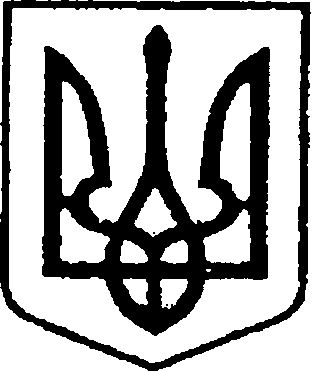 УКРАЇНАЧЕРНІГІВСЬКА ОБЛАСТЬН І Ж И Н С Ь К А    М І С Ь К А    Р А Д АВ И К О Н А В Ч И Й    К О М І Т Е ТР І Ш Е Н Н Явід 08 грудня  2016 року	                 м. Ніжин                                        №360      Про відзначення Подяками та Грамотами виконавчого комітету Ніжинської міської радиВідповідно до  статей 40, 42, 53, 59 Закону України «Про місцеве самоврядування в Україні», рішення Ніжинської міської ради Чернігівської області «Про затвердження нової редакції положень про Почесну грамоту, Грамоту та Подяку виконавчого комітету Ніжинської міської ради»                  від 25 грудня 2014 року № 22-63/2014, Регламенту виконавчого комітету Ніжинської міської ради Чернігівської області VІІ скликання, затвердженого рішенням виконавчого комітету Ніжинської міської ради Чернігівської області VІІ скликання від 11.08.2016 р. №220, розглянувши клопотання начальника управління освіти Ніжинської міської ради та депутата Ніжинської міської ради, виконавчий комітет Ніжинської міської ради вирішив: 1.Нагородити Грамотою виконавчого комітету Ніжинської міської ради членів Ніжинської міської організації «Союз. Чорнобиль. Україна»                             за  активну життєву позицію, мужність і героїзм, вагомий особистий внесок       у справу захисту українського народу від наслідків найбільшої техногенної катастрофи сучасності та з нагоди Дня вшанування учасників ліквідації наслідків аварії на Чорнобильській АЕС:1.1.Кожуховського Володимира Ігоровича;1.2.Ярмака Володимира Михайловича;1.3.Головенка Григорія Івановича;1.4.Синька Олександра Володимировича;1.5.Колодку Юрія Михайловича;1.6.Зубка Геннадія Васильовича;1.7.Христосенко Ірину Валеріївну;1.8.Хомиченка Володимира Миколайовича;1.9.Ляшенко Анжелу Ігорівну;1.10.Шевченка Сергія Миколайовича;1.11.Мархай  Світлану Станіславівну;1.12.Дубкевича Сергія Дмитровича;1.13.Толочка Валерія Петровича.2.Оголосити Подяку виконавчого комітету Ніжинської міської ради учителю математики Ніжинської загальоноосвітньої школи І-ІІ ступенів №12  Пашньовій Тамарі Григорівні за сумлінну багаторічну працю, вагомий особистий внесок у справу навчання і виховання дітей м. Ніжина та з нагоди                           110-річниці  від дня заснування закладу. 3.Відділу юридично-кадрового забезпечення апарату виконавчого комітету Ніжинської міської ради (Лега В. О.) забезпечити оприлюднення цього рішення протягом п’яти робочих днів з дати його прийняття                            на офіційному сайті Ніжинської міської ради.4.Контроль за виконанням цього рішення покласти                                       на керуючого справами виконавчого комітету Ніжинської міської ради  Колесника С. О.Головуючий на засіданні виконавчогокомітету Ніжинської міської ради,перший заступник міського голови з питань діяльності виконавчих органів ради                                                                  Г. М. Олійник